Ո Ր Ո Շ ՈՒ Մ
11 հոկտեմբերի 2019 թվականի   N 1887 ՎԱՆԱՁՈՐ ՔԱՂԱՔԻ ՏԱՐՈՆ-2 ԹԱՂԱՄԱՍԻ ԹԻՎ 30 ՀԱՍՑԵՈՒՄ ԳՏՆՎՈՂ ԲՆԱԿԵԼԻ ՏԱՆ (ՔՈԹԵՋԻ) ԵՎ ԴՐԱ ՊԱՀՊԱՆՄԱՆ ՈՒ ՍՊԱՍԱՐԿՄԱՆ ՀԱՄԱՐ ԱՆՀՐԱԺԵՇՏ ՀՈՂԱՄԱՍԻ ՆԿԱՏՄԱՄԲ ՍԱՄՎԵԼ ԱՂՎԱՆԻ ԱՎԱԳՅԱՆԻ ՍԵՓԱԿԱՆՈՒԹՅԱՆ ԻՐԱՎՈՒՆՔԸ ՃԱՆԱՉԵԼՈՒ ԵՎ ՆՈՐ ՓՈՍՏԱՅԻՆ ՀԱՍՑԵ ՏՐԱՄԱԴՐԵԼՈՒ ՄԱՍԻՆՀիմք ընդունելով Սամվել Աղվանի Ավագյանի (ծնված՝ 23.10.1953թ.) լիազորված անձ Գևորգ Մարտիկի Սարգսյանի (ծնված՝ 18.03.1975թ.) դիմումը, 04.04.2019թ. թիվ 2617 լիազորագիրը (նոտարական ակտի կոդ: 763-20190517-67-3878416), 12.02.1997թ. Վանաձորի քաղաքապետի թիվ 37/3 որոշումը, անշարժ գույքի գնման պայմանագիրը, հանրային ծառայություններ մատուցող կազմակերպությունների եզրակացությունները, «Արսեն Իսահակյան Ռուդիկի» ԱՁ-ի կողմից տրված հողամասի տեղագրական հատակագիծը, հողամասի, շինությունների հատակագծերը, շինությունների բնութագիրը, Վանաձոր համայնքի ավագանու 19.09.2019 թվականի թիվ 107 որոշումը և ղեկավարվելով 10.06.2008թ. «Իրավունք հաստատող փաստաթղթերը չպահպանված անհատական բնակելի տների կարգավիճակի մասին» ՀՀ օրենքով, ՀՀ կառավարության 2005թ. դեկտեմբերի 29-ի թիվ 2387-Ն որոշմամբ հաստատված կարգի 29-րդ կետի ա) ենթակետով` որոշում եմ.1. Ճանաչել Սամվել Աղվանի Ավագյանի սեփականության իրավունքը Վանաձոր քաղաքի Տարոն-2 թաղամասի թիվ 30 հասցեում գտնվող բնակելի տան (քոթեջի) և դրա պահպանման ու սպասարկման համար անհրաժեշտ 272.7քմ մակերեսով հողամասի նկատմամբ:2. Սույն որոշման 1-ին կետում նշված գույքին տրամադրել նոր փոստային հասցե՝ ք.Վանաձոր, Տարոն-2 թաղամաս, թիվ 30 քոթեջ:ՀԱՄԱՅՆՔԻ ՂԵԿԱՎԱՐ`   ՄԱՄԻԿՈՆ ԱՍԼԱՆՅԱՆՃիշտ է՝ԱՇԽԱՏԱԿԱԶՄԻ  ՔԱՐՏՈՒՂԱՐ					 	 Ա.ՕՀԱՆՅԱՆ
ՀԱՅԱՍՏԱՆԻ ՀԱՆՐԱՊԵՏՈՒԹՅԱՆ ՎԱՆԱՁՈՐ ՀԱՄԱՅՆՔԻ ՂԵԿԱՎԱՐ
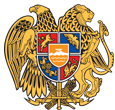 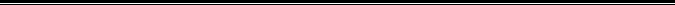 Հայաստանի Հանրապետության Լոռու մարզի Վանաձոր համայնք
Ք. Վանաձոր, Տիգրան Մեծի 22, Ֆաքս 0322 22250, Հեռ. 060 650044, 060 650040 vanadzor.lori@mta.gov.am, info@vanadzor.am